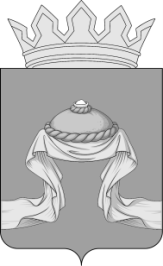 Администрация Назаровского районаКрасноярского краяПОСТАНОВЛЕНИЕ«03» 02 2020                                   г. Назарово                                           № 26-пО проведении в 2020 году на территории Назаровского района районных соревнований по зимнему многоборью среди школьников и молодежиВ соответствии с Федеральным законом от 06.10.2003 № 131-ФЗ                  «Об общих принципах организации местного самоуправления в Российской Федерации», Федеральным законом от 04.12.2007 № 329-ФЗ «О физической культуре и спорте в Российской Федерации», руководствуясь Уставом муниципального образования Назаровский район Красноярского края, ПОСТАНОВЛЯЮ:Провести в 2020 году на территории Назаровского района                  районные соревнования по зимнему многоборью среди школьников и молодежи 15 февраля 2020 года в п. Красная Поляна Назаровского района. Начало мероприятия в 10:00 часов.Утвердить Положение о проведении в 2020 году на территории Назаровского района районных соревнований по зимнему многоборью среди школьников и допризывной молодежи согласно приложению 1.Утвердить смету расходов на проведение в 2020 году на территории Назаровского района районных соревнований по зимнему многоборью среди школьников и допризывной молодежи согласно приложению 2.Организацию подготовки и проведение районных соревнований по зимнему многоборью среди школьников и допризывной молодежи возложить на главного специалиста по физической культуре и спорту отдела культуры, спорта и молодежной политики администрации Назаровского района (Бакланова).Финансовому управлению администрации Назаровского района (Мельничук) осуществить финансирование расходов, связанных с питанием и денежными призами участников мероприятия, в пределах бюджетных ассигнований согласно муниципальной программе «Развитие физической культуры и спорта Назаровского района».Отделу учета, контроля и отчетности администрации Назаровского района (Божкевич) оплатить расходы на питание и призы участников соревнований и списать товарно-материальные ценности (грамоты и кубки), связанные с проведением соревнований, согласно муниципальной программе «Развитие физической культуры и спорта Назаровского района» в рамках отдельного мероприятия «Проведение районных спортивно-массовых мероприятий, обеспечение участия спортсменов-членов сборных команд района по видам спорта в зональных, краевых соревнованиях» согласно утвержденной смете расходов.Заместителю главы района по социальным вопросам (Дедюхина) обеспечить организацию контроля за качеством питания участников соревнований и оказание медицинской помощи в соответствии с действующим законодательством Российской Федерации. Отделу организационной работы и документационного обеспечения администрации Назаровского района (Любавина) разместить постановление на официальном сайте муниципального образования Назаровский район Красноярского края в информационно-телекоммуникационной сети «Интернет».Контроль за выполнением постановления возложить на заместителя главы района по социальным вопросам (Дедюхина).Постановление вступает в силу со дня подписания.Глава района					          			   Г.В. АмпилоговаПриложение 1к постановлению администрации Назаровского районаот «03»02 2020 № 26-пП О Л О Ж Е Н И Ео проведении в 2020 году на территории Назаровского района районных соревнований по зимнему многоборью среди школьников и молодежи.ЦЕЛИ И ЗАДАЧИ.Соревнования проводятся с целью популяризации зимнего многоборья в районе среди школьников и допризывной молодежи.ВРЕМЯ И МЕСТО ПРОВЕДЕНИЯ.Соревнования проводятся 15 февраля 2020 года в пос. Красная Поляна. Приезд команд в Краснополянскую школу 15 февраля 2020 года к 9-30 часам. Начало  соревнований в 10-00 часов.РУКОВОДСТВО СОРЕВНОВАНИЯМИ.Руководство соревнованиями возлагается на главного специалиста по физической культуре и спорту отдела культуры, на Управление образования администрации Назаровского района, МО ДОСААФ РОССИИ г. Назарово.Ответственный за прием и размещение  команд – А.В. Евсеев.Ответственный за подготовку спортивных залов (силовая  гимнастика, стрельба из пневматической винтовки), лыжной трассы – О.Э. Бугай. Ответственная за питание участников соревнований – Л.Р. Медведева.	Ответственный за предоставление пневматического оружия, мишеней, боеприпасов –  председатель РОСТО, С. П. Логинов.Непосредственная ответственность за проведение возлагается на главную судейскую коллегию.Главный судья: В.В. Краснов Главный секретарь: Н.И. Банникова УЧАСТНИКИ СОРЕВНОВАНИЙ.Соревнования  проводятся по трем группам:ПЕРВАЯ ГРУППА - учащиеся 2003 года рождения и старше, состав              6 человек (3 юноши, 3 девушки), 1 представитель;ВТОРАЯ ГРУППА - учащиеся 2004 года рождения и младше, состав     6 человек (3 мальчика, 3девочки), 1 представитель;ТРЕТЬЯ  ГРУППА - юноши 1994-2001 года рождения (состав не ограничен).ПРОГРАММА СОРЕВНОВАНИЙ, ОПРЕДЕЛЕНИЕ ПОБЕДИТЕЛЕЙ.Соревнования лично-командные.Стрельба из пневматической винтовки. Винтовки с оптическим прицелом не допускаются. Стрельба ведется из положения лежа на полу. Дистанция 10 м, мишень № 8. Количество пробных выстрелов – 3, зачетных – 5.Участники соревнований обеспечиваются пневматическими винтовками, мишенями и боеприпасами. Силовая гимнастика (количество раз): соревнования девушек и девочек  проводятся в сгибании и разгибании рук в упоре лежа на полу. Соревнования юношей и мальчиков проводятся в подтягивании на высокой перекладине. 	Лыжные гонки: 3 км – юноши (молодежь), 2 км – мальчики (ход свободный); 2 км – девушки, 2 км – девочки (ход свободный). В зачет каждой команды-группы идет по  4 лучших результата              (2 юноши, 2 девушки).	Общекомандный зачет определяется по наименьшей сумме мест- очков, набранных зачетными участниками. При равенстве очков у 2-х или более команд преимущество  получает команда, занявшая большее количество высоких мест в отдельных дисциплинах. Общекомандный зачет III возрастной группы идет 5 лучших результатов.  Общекомандный зачет определяется по наименьшей сумме-мест очков. При равенстве очков у 2-х или более команд –преимущество  получает команда, занявшая большее количество высоких мест в отдельных дисциплинах. Для всех возрастных групп в личном  зачете участник должен стартовать в каждом виде программы. За неудачное  выполнение какого-либо упражнения участник получает «ноль» очков,  но из соревнований не выбывает и занятое место ему определяется. В случае неучастия спортсмена в виде программы без уважительной причины  результат его выступления аннулируется. ЗАЯВКИЗаявки, заверенные врачом, представителем команды, директором образовательной организации (для 1-й и 2-й групп), подаются в день приезда на соревнования в судейскую коллегию. Предварительные заявки для 1-й и 2-й групп (списки участников) подаются по тел. 7-07-71 до 12 часов 00 минут 13 февраля 2020 года.Заявки, заверенные врачом, представителем команды (для 3-й группы), подаются в день приезда на соревнования в судейскую коллегию.Предварительные заявки 3-й группы (списки участников) подаются по тел. 5-74-05 или на электронный адрес nazarovskiyrayonsport@mail.ru            до 17 часов 00 минут 13 февраля  2020 года. Команды, не подавшие предварительные заявки до соревнований не допускаются.	Примечание: в случае выявления несоответствия участника требованиям, команда снимается с соревнований.НАГРАЖДЕНИЕ И ФИНАНСИРОВАНИЕ.Награждение 1, 2, 3 групп:Команды, занявшие 1-е места в своих возрастных группах, награждаются переходящими кубками, грамотами. Команды, занявшие 2-3 места, награждаются грамотами. Участники, занявшие 1-3 места в своих возрастных группах, награждаются  призами в денежном выражении и грамотами. Награждение, питание и другие расходы, связанные с проведением районных соревнований, осуществляются за счет средств районного бюджета согласно муниципальной программе «Развитие физической культуры и спорта Назаровского района» в рамках отдельного мероприятия «Проведение районных спортивно-массовых мероприятий, обеспечение участия спортсменов-членов сборных команд района по видам спорта в зональных, краевых соревнованиях».Расходы, связанные с проведением соревнований по стрельбе из  пневматического оружия (мишени, боеприпасы) - за счет МО ДОСААФ РОССИИ г. Назарово.Расходы, связанные с проездом команд на соревнования – за счет командирующей организации.